كراسة فعاليات للتجهيز للمخيماتفعاليات ثانوي واعدادي:المخيم الصيفي عالابواب ببني مهاراتي وبتحدى ذاتي ............................................3أجيالي، بمخيم لأول مره؟.............................................................................9فعالية الخروج من منطقة الراحة..................................................................11فعاليات ابتدائي:المخيم الصيفي عالابواب ببني مهاراتي وبتحدى ذاتي...........................................13فعالية تخوفات من المخيم.........................................................................16فعالية الخروج من منطقة الراحة..................................................................20المخيم الصيفي عالابواب  ببني مهاراتي وبتحدى ذاتيالأهداف: 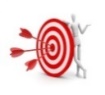 - تجهيز الأفراد الأجياليين لتجربة المخيم لأول مره.-ان يتعرف الأفراد الأجياليين على مهاراتهم ويحاولون تحسينها.الفئة المستهدَفة: 12-18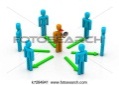 المدة الزمنية: 60 دقيقة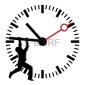 الادوات اللازمة: اطبع ملحق 1 – اربع نسخ.سير الفعالية: 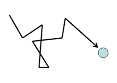 المرحلة لأولى 25 دقيقة.مرر فعالية حركة من اختيارك لمدة 5 دقائق.اشرح لأفراد المجموعة ان المخيم الصيفي يقترب كثيراً ( في تاريخ....) ونريد ان تجهيز نفسنا لحضوره والاستفاده منه باكبر قدر ممكن. لذلك سنمرر هذه الفعالية.اطلب من أفراد المجموعة الجلوس بشكل دائري وضع البطاقات في ملحق 1 على الارضاشرح لهم ان البطاقات هي مهارات واطلب منهم اختيار 6 بطاقات لمهارات موجوده عندهماعطهم 5 دقائق للاختيار ثم اطلب منهم التفكير والتمعن في اختياراتهم واختيار 3 بطاقات من ال6 بطاقات الي اختاروها لمهارات يعتقدون انهم جيدون جداً فيها.من اجل تعزيز الثقة لدى الافراد اطلب من كل فرد شرح ما هي المهارات التي اختارها وكيف يعتقد انها تتجسد في تصرفاته.(10 دقائق)المرحلة الثانية  15 دقيقة.اطلب من الافراد اختيار ثلاثة مهارات يتمنون امتلاكها. ( 5 دقائق)ثم اطلب منهم اختيار فرد يثقون فيه والتحدث معه عن هذه المهارات ولماذا يتمنى الحصول عليها. (10 دقائق)المرحلة الثالثة  20 دقيقة.اطلب من الازواج وضع خطة عمل في تحدي الذات. كل واحدٍ على حده.اطلب منهم كتابة المهارات ووضع خطة تجعلهم يمتلكون هذه الصفات.مثال : تطوير مهارة الاستماع , التدريب لمدة اسبوعين على زيادة القدره في الاصغاء , فمثلاً تجربة الاستماع لمدة دقيقتين بدون مقاطعة ثم زيادة المده حتى تصل الى ربع ساعه.مثال اخر: تطوير القدرة على الاستقلالية, يمكن البدء بامور صغيرة مثل الاستقلالية في ترتيب غرفة النوم الى الاستقلالية ليوم كامل وان يكون مسؤول عن طعامه وتنظيف وترتيب ملابسه. للمرشد : اخبر الافراد انه يمكن استعمال الهاتف من اجل البحث وممكن استشارة المرشد او افراد اخرين بالمجموعة.أخبر أفراد المجموعة اننا كبشر دائما نحاول تطوير انفسنا نحو الافضل ومن هذا المنطلق حاولوا او تقوموا بالعمل على الخطه التي كتبتموها حتى لو على مهارة واحده.أجيالي، بمخيم لأول مره؟الأهداف: 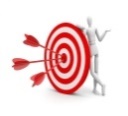 - تجهيز الأفراد الأجياليين لتجربة المخيم لأول مره.-ان يبحث ويتعمق الأفراد الأجياليين عن طرق لتعزيز الثقة بالنفس.-ان يتحدث الأفراد الأجياليين عن مشاعرهم تجاه التخييم بعيداً عن العائلة.الفئة المستهدَفة: 15-18المدة الزمنية: 60 دقيقةسير الفعالية: المرحلة لأولى  20 دقيقة.   أخبر أفراد المجموعة انك ستقرأ لهم فقرة صغيرة واطلب منهم اغماض اعينهم والتخيل.       لكلمة تخييم سحر خاص، وبمجرد سماعها يتبادر إلى الذهن صور النار المشتعلة في المخيّم، وروائح الشواء، والمشهد الأخّاذ للنجوم التي تتلألأ في السماء، وبالطبع طبيعة المكان الرائعة سواء كان التخييم على ضفة حوض نهر جاف، أو على قمة جبل، أو في قلب الغابة مع إطلالة بانورامية على الاشجار التي تمتد على مرمى النظر في هذه التجربة ستقضون وقت ممتع لا يمكن نسيانه. نحن جميعا بحاجة إلى الهروب من الروتين اليومي وان نبتعد عن كل شيء. الوقت الذي سنقضيه في الهواء الطلق هو علاج صحي للجسم والروح.( يمكن للمرشد وصف المكان الذي سيكون فيه المخيم).اطلب منهم فتح أعينهم واشرح لأفراد المجموعة اننا مقبلين على مخيمات الصيف.اسأل افراد المجموعة:ليش احنا طالعين عالطبيعه نخيم ؟ شو بنستفيد ؟ ارسم شمس الافكار واكتب أجوبة الطلاب أجوبة اضافيه ممكنه:هواء نقيبناء علاقات صداقه جديدةلياقه بدنيةالتحرر من التكنولوجياالتواصل مع الطبيعةتنمية مهارات جديدةفرصة للتعلمزيادة الثقة بالنفسالاستمتاع بالوقتتجربة مغامرات جديدةالمرحلة الثانية : 20 دقيقة أخبر الأفراد انه يوجد بعض الافراد من بيننا ممن يخشون مغامرة كالتخييم واشرح لهم انه الثقة بالنفس للقيام بمغامرة كهذه هو سلوك مكتسب ولا يولد معنا. الثقة تحتاج ممارسه وممكن تطويرها. هناك تصرفات معينه اذا قمنا بها ستأثر بشكل مباشر بشعورنا بالثقة.اسال الافراد كيف نزيد شعورنا بالثقة ؟ بشكل عام وليس تحديداً من أجل التخييم.أشكر كل من شاركقسم المجموعة الى اربع مجموعات صغيرة واطلب من كل مجموعة البحث في الانترنت عن طرق تقوية الثقة بالنفس والنقاش بما توصلو له.(15 دقيقة)للمرشد: هنالك الكثير من الطرق بالانترنت التي من الممكن ان تشجع الافراد ان يثقو بنفسهم فكل فرد منهم ممكن ان يشعر بالراحه تجاه طرق مختلفة عن الاخر.المرحلة الثالثة: 20 دقيقةاطلب من الافراد اختيار شريك لهم يثقون به لهذه الفعالية, على المجموعة ان تتقسم لأزواج.اسأل أفراد داخل مجموعاتهم :هل كانت لكم تجربة بالخروج برحلة مع العائلة او الاصدقاء خلال الليل؟ مثلا رحله على البحر بالليل او رحلة تخييم في الغابة , كل شريك سيخبر الاخر عن مشاعره في هذه التجربه وخصوصا مشاعر الامان. ( 15 دقائق)نحن نشعر بالأمان عندما نكون بين أهلنا او اقاربنا , كيف سنشعر عندما نخرج بالمخيم ولن نكون بجانب أهلنا وأقاربنا ؟ هل هناك تخوفات ؟ ما الذي سيساعدني لتجنب المشاعر السلبيه ؟تلخيص: 5 دقائقاطلب من كل فرد تلخيص الفعاليه بكلماته الخاصه.فعالية الخروج من منطقة الراحةالأهداف: 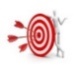 -ان يتعرف الأفراد الأجياليين على مصطلح منطقة الراحة.-ان يتعرف الأفراد الأجياليين فوائد الخروج من منطقة الراحة-تعرف الأفراد الأجياليين على الادوات الموجودة بالمخيم التي ستساعدهم.الفئة المستهدَفة: 15-18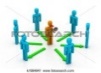 المدة الزمنية: 60 دقيقةسير الفعالية: المرحلة لأولى افتتاحية 10 دقائقاشرح لأفراد المجموعة : اليوم سنتحدث عن منطقة الراحة comfort zoneأحد أكثر الأسباب التي تمنعنا من تحقيق أهدافنا والحصول على ما نريد هو أننا نميل إلى الركون للراحة وللروتين المعتاد الذي نعيشه، أو ما يسمى بمنطقة الراحة ،وهي حالة يشعر فيها المرء بالأمان أو بالراحة، وتعبيرٌ عن رفضنا للتغير، مع كل ما يحمله من مصاعب وتعب وتحديات، وربما ألم أيضا،الحقيقة أن منطقة الراحة ليس لها علاقة بالراحة بل بالخوف . يجب كسر منطقة الراحة و الخروج خارجها لتعلم كيفية الاستمتاع بالحياة و خوض التجاربو من الأسباب الأكثر شيوعًا التي تجعلنا نُفَضِّل البقاء في منطقة الراحة هي:الكسل: وهو عندما يشعُر الفرد بالتعب، أو الافتقار إلى الطاقة، أو اللَّامُبالاة، أو الاكتئاب، أو القلق، أو الشعور بالذَّنْبِ، أو عدم وجود حافز، أو جميعها في آنٍ واحد.الكبرياء: عندما لا تشعر بأي حاجة إلى تعلُّمِ أي شيء أو لتحسين ذاتك وصقلها بعلمٍ نافع، والظنّ بنفسك أنك دومًا على استعداد لأي شيء. الروْعَة والكمال شعوران مُتلازمان في تلك الحالة.الخوف: عندما يخاف المرء من مواجهة مخاوفه، مثل: الخوف من المجهول، أو الخوف من المخاطر والشكوك، أو الخوف من النتائج، أو الخوف من فقدان السيطرة على زمام أمرٍ ما، أو الخوف من أراء الآخرين فيهقصر النظر: عندما لا نتمكَّن من رؤية الآثار والعواقب لبعضِ المواقفِ والسلوكيات في حياتنا، على المدى المتوسّط أو البعيدأنت بحاجة لتغير طريقة تفكيرك! غيّر الطريقة التي تتحدث بها مع نفسك، فالحديث الداخلي يتحول رويدا رويدا لواقع. اغمر نفسك بالحديث الإيجابي معها. استبدل "أنا فاشل " ب "أنا ناجح “،”أنا خائف" ب "سأحاول و سأنجح"يقول رالف والدو إمرسون: “أنت ما تفكر به!نحن مقبلون بالفترة القريبه على مخيمات الصيف والتخييم كتجربه هو خروج من منطقة راحتنا , فهي خروجنا من البيت وقضاء عدة ايام بعيداً عن منطقة راحتنا.المرحلة الثانية : 20 دقيقة اسأل أفراد المجموعة : لماذا من المهم الخروج من منطقة راحتنا ؟لخص الاجوبة وأشكر كل من شارك.اشرح لأفراد المجموعة ان للخروج من منطقة الراحة هناك العديد من الفوائد التي يمكنك أن تجنيها بمجرد أن تخطو خطوة واحدة خارج منطقة راحتك، ومنها:القدرة على مواجهة تحديات المستقبل.تصبح أكثر قدرة على التكيف مع صعوبات الحياة إذا اعتدت على الخروج من نطاق منطقة الراحة الخاصة بك، لتجد نفسك قادرا على التعامل مع تغيرات الحياة بشكل أفضل.الابتعاد عن السعي إلى المثالية:لا يوجد شخص مثالي، ولا يمكن لأحد أن يحقق المثالية في حياته، لذا أبعد عنك هذا الضغط المستمر وستجد نفسك مقبلا على تجربة كل ما هو جديد دون خوف.اكتساب خبرة أكبر في الحياة:بمجرد أن تسمح لنفسك بمواجهة التجارب الجديدة، فإنك تكتسب خبرة في كل مجالات الحياة، ما يعني حصولك على قدر كبير من المعرفة.زيادة الثقة بالنفس :يزداد احترامك لنفسك وثقتك بها بمجرد خروجك من منطقة الراحة لأنك ستكتشف قدراتك الكامنة، بعد تحقيق أي إنجاز بدلا من البقاء كما أنت دون تطور.المرحلة الثالثة: 20 دقيقة اسأل أفراد المجموعة : ما هي الادوات التي ستساعدنا في المخيم ؟ارسم شمس الافكار وأجمع الاجوبة.اجوبة ممكنه:خيمة,كيس نوم,الحمام الكيمي....المرحلة الرابعة: 10 دقيقةاطلب من الأفراد البحث بالانترنت عن طريق هواتهم الخاصة عن ادوات ستساعدهم بالتخييم واستشارة بعضهم البعض باستخدامات هذه الادوات.تلخيص: 5 دقائقاطلب من كل فرد تلخيص الفعالية بكلماته الخاصة.المخيم الصيفي عالابواب  ببني مهاراتي وبتحدى ذاتيالأهداف: - تجهيز الأفراد الأجياليين لتجربة المخيم لأول مره.-ان يتعرف الأفراد الأجياليين على مهاراتهم ويحاولون تحسينها.الفئة المستهدَفة: 9-12المدة الزمنية: 40 دقيقةالادوات اللازمة: اطبع ملحق 1 – اربع نسخ.سير الفعالية: المرحلة لأولى 10 دقائقمرر فعالية حركة من اختيارك.المرحلة الثانية  15 دقيقة.اشرح لأفراد المجموعة ان المخيم الصيفي يقترب كثيراً ( في تاريخ....) ونريد ان تجهيز نفسنا لحضوره والاستفاده منه باكبر قدر ممكن. لذلك سنمرر هذه الفعالية.اطلب من أفراد المجموعة الجلوس بشكل دائري وضع البطاقات في ملحق 1 على الارضاشرح لهم ان البطاقات هي مهارات واطلب منهم اختيار 4 بطاقات لمهارات موجوده عندهماعطهم 5 دقائق للاختيار ثم اطلب منهم التفكير والتمعن في اختياراتهم واختيار بطاقتين من ال4 بطاقات الي اختاروها لمهارات يعتقدون انهم جيدون جداً فيها.من اجل تعزيز الثقة لدى الافراد اطلب من كل فرد شرح ما هي المهارات التي اختارها وكيف يعتقد انها تتجسد في تصرفاته.(10 دقائق)المرحلة الثالثة  15 دقيقة.اسال افراد المجموعة هل يوجد بين البطاقات مهارات يتمنون امتلاكها؟ اطلب منهم اختيار مهارة واحدة.(5 دقائق)ثم اطلب منهم اختيار فرد يثقون فيه والتحدث معه عن المهارة وكيف يمكن تطويرها.(10 دقائق)للتلخيص اسال الافراد ماذا تعلمنا اليوم؟فعالية تخوفات من المخيمالأهداف: 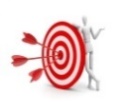 - ان يعرف الأفراد الاجياليين انه من الطبيعي الخوف من تجربة التخييم لأول مره.ان يعرف الأفراد الأجياليين ان هناك عدة طرق من اجل تجنب تخوفاتهم.الفئة المستهدَفة: 15-18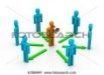 المدة الزمنية: 50 دقيقةالمواد اللازمة: طباعة ملحق 1 نسخة واحدة وقص البطاقات.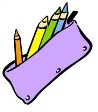 سير الفعالية: المرحلة لأولى افتتاحية 5 دقائقأشرح أفراد المجموعة اننا مقبلون على المخيمات الصيفية يمكن أن تكون المخيمات وقتًا للمرح وبناء الصداقة. يمكن أن يكون الابتعاد عن الدراسة لبضعة أيام وتجربة أنشطة جديدة أمرًا ممتعًا للغاية. لكن ليس للجميع. بالنسبة لبضع من الافراد هناك تخوفات تجاه المخيمات. هؤلاء الافراد سيحتاجون الى مساعدة اضافية لمعرفة ما وراء مخاوفهم.المرحلة الثانية : 10 دقيقة يمكن ان تكون التخوفات بسبب:النوم بعيدًا عن المنزل في مكان غير مألوفمسؤولية العناية بالنفس في غياب الوالدينمع من سيشاركون الخيمة؟إذا كانوا سيحبون في الطعام في المخيمالشعور بالحنين إلى المنزل والبلدة.هذه كلها مخاوف طبيعية جدًا للأفراد، بغض النظر عما إذا كانت هذه هي المرة الأولى أو العاشرة في المخيم. الخبر السار هو أن هناك العديد من الأشياء التي يمكننا القيام بها في الفترة التي تسبق وقت المخيم، والتي يمكن أن تساعد هؤلاء الافراد على الاستمتاع بتجربة المخيم.أولاً، من الجيد معرفة سبب كون المخيمات تجربة رائعة. بجانب كل الأشياء الممتعة التي ستحدث في المخيم، هناك أيضًا العديد من الفرص للنمو وتطوير المهارات، مثل:مهارات العمل الاجتماعي والجماعي، حيث يتواصل الأفراد على مدار العام بأكملهمهارات الاستقلال، حيث يتحمل الأفراد المزيد من المسؤولية عن العناية بأنفسهممهارات الحياة العملية، حيث يشاركون في مجموعة من الأنشطة.بناء المرونة والثقة بالنفس، حيث يتغلبون على التحدياتالمرحلة الثالثة: 20 دقيقةاطلب من الافراد الجلوس بشكل دائري وضع البطاقات في ملحق 1 على الأرض واطلب من كل متطوع سحب بطاقة وقراءة ما كتب عليها.المرحلة الرابعة: 10 دقيقةاطلب من الطلاب اختيار شريك من اجل نقاش البطاقات التي قرأوها.اعطهم 10 دقائق من اجل النقاش والتفكير سوياً في كيفية مساعدة انفسهم.تلخيص: 5 دقائقاطلب من كل فرد تلخيص الفعالية بكلماته الخاصة.فعالية الخروج من منطقة الراحةالأهداف: 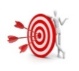 -ان يتعرف الأفراد الأجياليين على مصطلح منطقة الراحة.-ان يتعرف الأفراد الأجياليين فوائد الخروج من منطقة الراحة-تعرف الأفراد الأجياليين على الادوات الموجودة بالمخيم التي ستساعدهم.الفئة المستهدَفة: 15-18           الادوات اللازمة: طباعة ملحق 1.المدة الزمنية: 60 دقيقةسير الفعالية: المرحلة لأولى افتتاحية 10 دقائقاشرح لأفراد المجموعة : اليوم سنتحدث عن منطقة الراحة أحد أكثر الأسباب التي تمنعنا من تحقيق أهدافنا والحصول على ما نريد هو أننا نميل إلى الركون للراحة وللروتين المعتاد الذي نعيشه، أو ما يسمى بمنطقة الراحة ،وهي حالة يشعر فيها المرء بالأمان أو بالراحة، وتعبيرٌ عن رفضنا للتغير، مع كل ما يحمله من مصاعب وتعب وتحديات، وربما ألم أيضا،الحقيقة أن منطقة الراحة ليس لها علاقة بالراحة بل بالخوف . يجب كسر منطقة الراحة و الخروج خارجها لتعلم كيفية الاستمتاع بالحياة و خوض التجاربو من الأسباب الأكثر شيوعًا التي تجعلنا نُفَضِّل البقاء في منطقة الراحة هي:الكسل: وهو عندما يشعُر الفرد بالتعب، أو الافتقار إلى الطاقة، أو اللَّامُبالاة، أو الاكتئاب، أو القلق، أو الشعور بالذَّنْبِ، أو عدم وجود حافز، أو جميعها في آنٍ واحد.الكبرياء: عندما لا تشعر بأي حاجة إلى تعلُّمِ أي شيء أو لتحسين ذاتك وصقلها بعلمٍ نافع، والظنّ بنفسك أنك دومًا على استعداد لأي شيء. الروْعَة والكمال شعوران مُتلازمان في تلك الحالة.الخوف: عندما يخاف المرء من مواجهة مخاوفه، مثل: الخوف من المجهول، أو الخوف من المخاطر والشكوك، أو الخوف من النتائج، أو الخوف من فقدان السيطرة على زمام أمرٍ ما، أو الخوف من أراء الآخرين فيهقصر النظر: عندما لا نتمكَّن من رؤية الآثار والعواقب لبعضِ المواقفِ والسلوكيات في حياتنا، على المدى المتوسّط أو البعيدأنت بحاجة لتغير طريقة تفكيرك! غيّر الطريقة التي تتحدث بها مع نفسك، فالحديث الداخلي يتحول رويدا رويدا لواقع. اغمر نفسك بالحديث الإيجابي معها. استبدل "أنا فاشل " ب "أنا ناجح “،”أنا خائف" ب "سأحاول و سأنجح"يقول رالف والدو إمرسون: “أنت ما تفكر به!نحن مقبلون بالفترة القريبه على مخيمات الصيف والتخييم كتجربه هو خروج من منطقة راحتنا , فهي خروجنا من البيت وقضاء عدة ايام بعيداً عن منطقة راحتنا.المرحلة الثانية : 20 دقيقة اسأل أفراد المجموعة : لماذا من المهم الخروج من منطقة راحتنا ؟لخص الاجوبة وأشكر كل من شارك.اشرح لأفراد المجموعة ان للخروج من منطقة الراحة هناك العديد من الفوائد التي يمكنك أن تجنيها بمجرد أن تخطو خطوة واحدة خارج منطقة راحتك، ومنها:القدرة على مواجهة تحديات المستقبل.تصبح أكثر قدرة على التكيف مع صعوبات الحياة إذا اعتدت على الخروج من نطاق منطقة الراحة الخاصة بك، لتجد نفسك قادرا على التعامل مع تغيرات الحياة بشكل أفضل.الابتعاد عن السعي إلى المثالية:لا يوجد شخص مثالي، ولا يمكن لأحد أن يحقق المثالية في حياته، لذا أبعد عنك هذا الضغط المستمر وستجد نفسك مقبلا على تجربة كل ما هو جديد دون خوف.اكتساب خبرة أكبر في الحياة:بمجرد أن تسمح لنفسك بمواجهة التجارب الجديدة، فإنك تكتسب خبرة في كل مجالات الحياة، ما يعني حصولك على قدر كبير من المعرفة.زيادة الثقة بالنفس :يزداد احترامك لنفسك وثقتك بها بمجرد خروجك من منطقة الراحة لأنك ستكتشف قدراتك الكامنة، بعد تحقيق أي إنجاز بدلا من البقاء كما أنت دون تطور.المرحلة الثالثة: 20 دقيقة اسأل أفراد المجموعة : ما هي الادوات التي ستساعدنا في المخيم ؟ارسم شمس الافكار وأجمع الاجوبة.اجوبة ممكنه:خيمة,كيس نوم,الحمام الكيمي....المرحلة الرابعة: 10 دقيقةقسم المجموعة الى مجموعات صغيرة( حتى ثلاث أفراد بكل مجموعة)وزع الصور في ملحق 1 على المجموعات واطلب منهم مناقشة كيف ستساعدهم هذه الادوات في التخييم.تلخيص: 5 دقائقاطلب من كل فرد تلخيص الفعالية بكلماته الخاصة.ملحق 1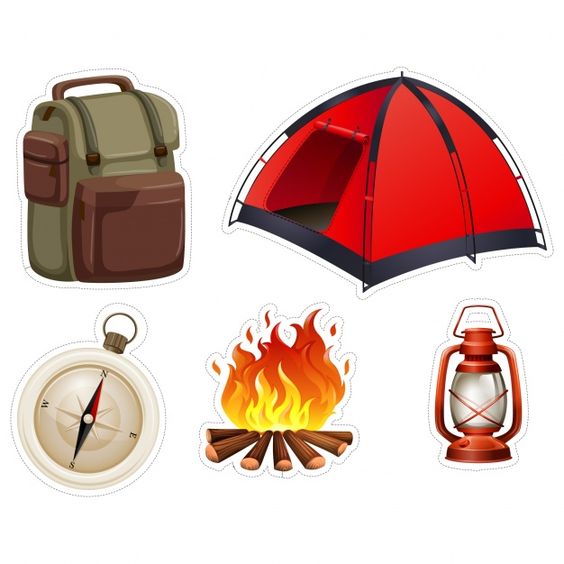 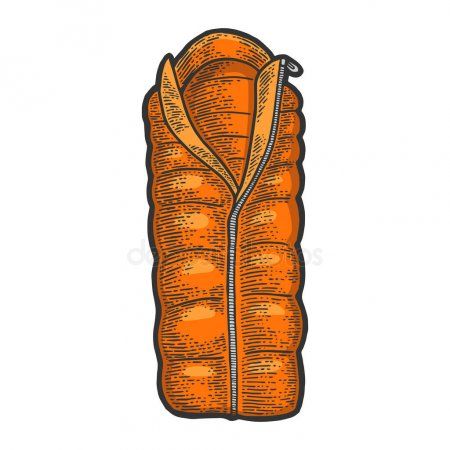 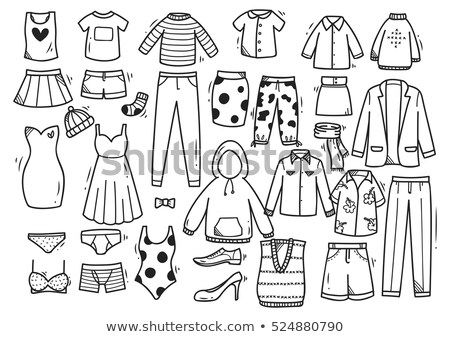 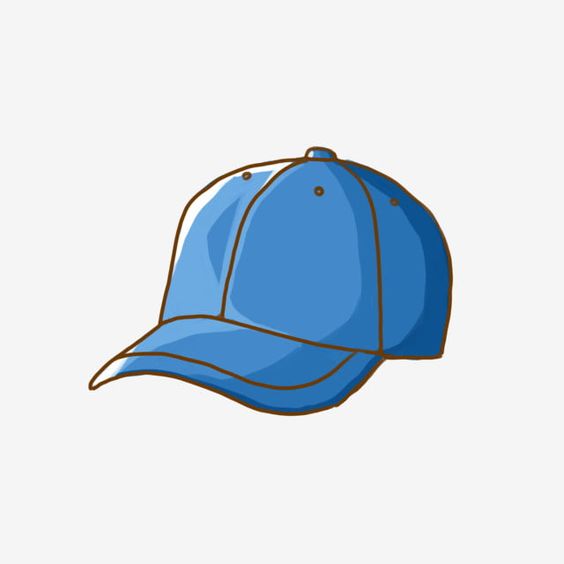 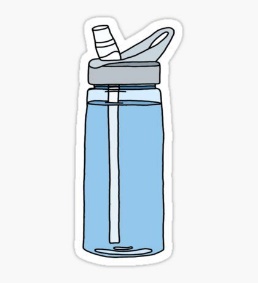 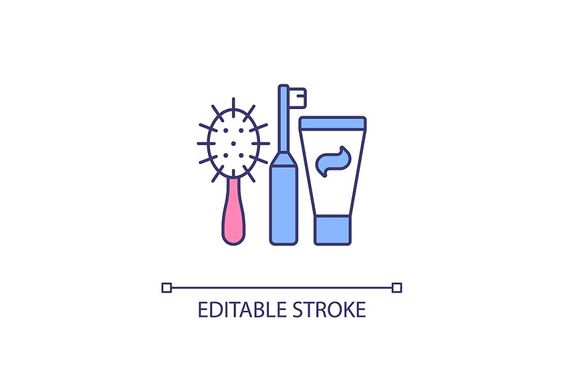 الدقةالاخلاصالتحليلالامانةالإبداعالاستماعالتفكير الناقدالتعاونالكفاءةمساعدة الاخرينالاجتهادمراعاةالابتكارالتعاطفالعقلانيةالتشجيعالحزمالقيادةإدارة الصراعالإدارةاتخاذ القراربناء العلاقاتالدبلوماسيةاللطافةالتواضعالعزيمةالتأثيرالاستقلاليةالاستماعالتفاؤلالصبرإلايجابيةالواقعيةالانتاجالمسؤوليةالمبادرةالتأثيرالاخلاصالصبرالامانةالإبداعالاستماعالعزيمةالتعاونالمسؤوليةمساعدة الاخرينالاجتهادالتفاؤلالايجابيةالتعاطفالانتاجالتشجيعالمبادرةالقيادةالاستقلاليةالإدارةالتواضعبناء العلاقاتالدقةاللطافةالتدريب على النوم بعيداُ عن المنزلمن المرجح أن يشعر الفرد بإيجابية تجاه النوم بعيدًا عن المنزل إذا كان قد نجح في فعل ذلك في الماضي. لذلك رتب للنوم في منزل أحد الأصدقاء أو الأقارب في الفترة التي تسبق وقت المخيم واستمر في ذلك حتى تثق في قدرتك على النوم جيدًا عندما تكون بعيدًا عن المنزل.تجميع المعلوماتتعرف على أكبر قدر ممكن من المعلومات عن المخيم. اسأل مركزك عن جدول المخيم، أو اطّلع على الصور والفيديوهات عن موقع المخيم.ابحث عن صديقاختر من المجموعة صديق مقرب، الأصدقاء سيساعدون في الشعور بالطمأنينة خلال فترة المكوث بالمخيم!اجعل عملية تعبئة الحقيبة ممتعةكن مسؤولاً عن التخطيط والتجميع والتحقق من اللوازم اللازمة للمخيم. إذا كانت هناك أشياء تحتاج إلى شرائها، فحولها إلى رحلة تسوق ممتعة. إن حزم حقيبتك الخاصة يضمن أيضًا معرفة ما بداخلها ومكان العثور على الأشياءاحزم شيئًا مميزًاقد يكون من المريح أن تأخذ معه شيئًا صغيرًا خاصًا. لعبة أو صورة عائلية أو ملاحظة صغيرة مكتوبة. كل ما قد يساعد في تخفيف الانفصال.مارس مهارات الاستقلال في المنزلكن المسؤول عن نفسك ليوم كامل! ثم كن المسؤول ليومين على التوالي.تحدث إلى المركزإذا كان هناك أي شيء يثير قلقك فتحدث إلى مركزك.